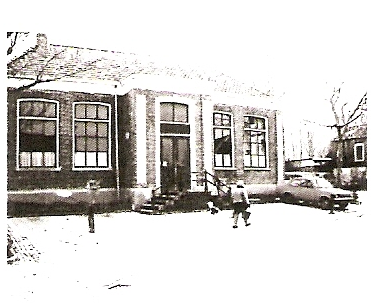 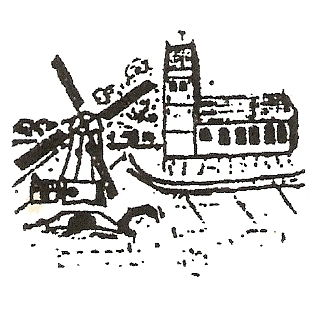 Vereniging dorpsbelang WânswertSecr: P. Tolsma-ZagemaDe Buorren 69178GL Wânswert06-27395069Stichting dorpshuis Eldorado Secr: T. Aarts				Kelnersweg 6				9074 LJ Hallum				0518-432400Beste dorpsgenoten,De besturen van de vereniging van Dorpsbelangen Wânswert en de stichting Eldorado zijn van plan hun jaarvergaderingen te houden op woensdag 11 April  2018 in dorpshuis Eldorado. Aanvang: 20.00 uur. Agenda van de jaarvergadering van Dorpsbelang   Opening door de voorzitterVaststellen van de agenda
Notulen jaarvergadering van 5 april 2017
Jaarverslag van de secretaris
Jaarverslag penningmeester, wordt tijdens de vergadering uitgedeeld
Verslag kascommissie + benoemen nieuwe kascommissieBestuursverkiezing
Tsjerk de Groot is aan de beurt om af te treden. 
Gemeente, waaronder:
Onderhoud openbaar groen, wegen en speeltuin;
Verkeerssituatie / Rondweg
Rondvraag en Sluiting